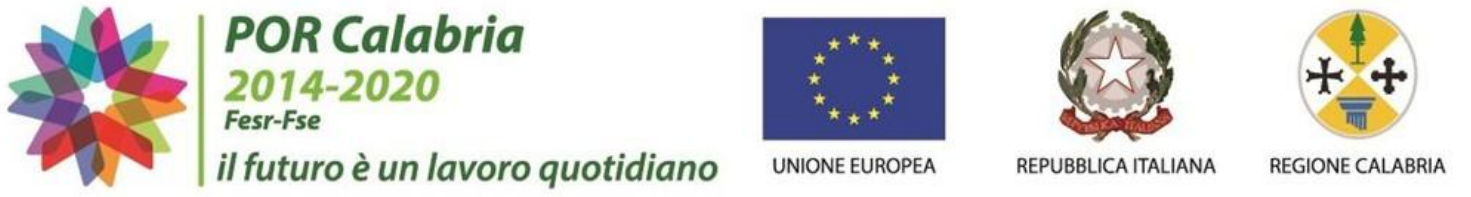 ALLEGATO 1 MANIFESTAZIONE INTERESSE Progetto POR “INNOVARE PER ATTUALIZZARE” codice 2017.10.8.1.099.Al Dirigente Scolasticodell’Istituto d’Istruzione Superiore  									“FERMI” di Bagnara CalabraDichiarazione sostitutiva ex art. 46 e 47 DPR 445/2000 e s.m.i.Il sottoscritto______________________________________________nato a_________________________il__.__.____, residente a_______________ ___________________________________________________via________________________________________________________________, n. __________________,in qualità di legale rappresentante della Ditta___________________________________________________Partita IVA/Codice fiscale n. ________________________________________________________ ________ai sensi e per gli effetti degli artt. 46 e 76 del DPR 445/2000 e s.m.i., consapevole della responsabilità e delleconseguenze civili e penali previste in caso di rilascio di dichiarazioni false e mendaci e/o di formazione diatti e documenti falsi e uso degli stessi,DICHIARAche questa Ditta è iscritta al numero______________________del Registro delle Imprese di ______________________ tenuto dalla C.C.I.A.A. di ___________________________, con sede in ___________________________________ via_________________________________, n. ___________c.a.p. _______ e che è iscritta alla sede INAIL competente di __________________________ con matricolan. _______________ e alla sede INPS di __________________________ con matricola _________________DICHIARA INOLTREdi non trovarsi, in nessuno dei casi di cui all’art. 80 “Motivi di esclusione” del D.Lgs n. 50/2016, ovvero dichiara:di non trovarsi in stato di fallimento, di liquidazione coatta, di concordato preventivo salvo il caso di cui all'articolo 186-bis del regio decreto 16 marzo 1942, n. 267, o di non avere in corso un procedimento per la dichiarazione di una di tali situazioni;   che non sussistono condanne con sentenza definitiva o decreto penale di condanna divenuto irrevocabile o sentenza di applicazione della pena su richiesta ai sensi dell'art. 444 del  codice di procedura penale, anche riferita a un suo subappaltatore nei casi di  cui all'art. 105, comma 6, per i reati di cui all’art. 80, commi 1 e 2, nei confronti: del titolare o del direttore tecnico, se si tratta di impresa individuale; di un socio o del direttore tecnico, se si tratta di società in nome collettivo; dei soci accomandatari o del direttore tecnico, se si tratta di società in accomandita semplice; dei membri del consiglio di  amministrazione cui sia stata conferita la legale rappresentanza, di direzione o di vigilanza o dei soggetti muniti di poteri di rappresentanza, di direzione o di controllo, del direttore tecnico  o del socio unico persona fisica, ovvero del socio di maggioranza in caso di società con meno di quattro soci, se si tratta di altro tipo di società o consorzio; nei confronti dei soggetti cessati dalla carica nell'anno antecedente la data di pubblicazione  del  bando  di  gara, qualora l'impresa non dimostri che vi sia stata completa ed effettiva dissociazione  della condotta penalmente sanzionata. L'esclusione non va disposta e il divieto non si applica quando il reato è stato depenalizzato ovvero quando è intervenuta la riabilitazione ovvero quando il reato è stato dichiarato estinto dopo la condanna ovvero in caso di revoca della condanna medesima; di non aver violato il divieto di intestazione fiduciaria posto all'articolo 17 della legge 19 marzo 1990, n.55; di non aver commesso gravi infrazioni debitamente accertate alle norme in materia di sicurezza e in materia ambientale, sociale e del lavoro stabiliti dalla normativa europea e nazionale, dai contratti collettivi o dalle disposizioni internazionali; di non essersi reso colpevole di gravi illeciti professionali, tali da rendere dubbia la sua integrità o affidabilità. Tra questi rientrano: le significative carenze nell'esecuzione di un precedente contratto di appalto o di concessione che ne hanno causato la risoluzione anticipata, non contestata in giudizio, ovvero confermata all'esito di un giudizio, ovvero hanno dato luogo ad una condanna al risarcimento del danno o ad altre sanzioni; il tentativo di influenzare indebitamente il processo decisionale della stazione appaltante o di ottenere informazioni riservate ai fini di proprio vantaggio; il fornire, anche per negligenza, informazioni false o fuorvianti suscettibili di influenzare  le decisioni sull'esclusione, la selezione o l'aggiudicazione ovvero l'omettere le informazioni dovute ai fini del corretto svolgimento della procedura di selezione;di non trovarsi in una situazione di conflitto di interesse ai sensi dell'articolo 42, comma 2, non diversamente risolvibile;di non aver partecipato alla procedura d'appalto;di non aver commesso violazioni gravi, definitivamente accertate, rispetto agli obblighi relativi al pagamento delle imposte e tasse, secondo la legislazione italiana o quella dello Stato in cui sono stabiliti; di non aver commesso violazioni gravi, definitivamente accertate, alle norme in materia di contributi previdenziali e assistenziali, secondo la legislazione italiana o dello Stato in cui sono stabiliti;di non essere iscritto nel casellario informatico di cui all’articolo 7, comma 10, per aver presentato falsa dichiarazione o falsa documentazione in merito a requisiti e condizioni rilevanti per la partecipazione a procedure di gara e per l’affidamento dei subappalti; di essere in regola con la certificazione di cui all'articolo 17 della legge n.68/99; di non essere stato destinatario di sanzione interdittiva o altra sanzione che comporta il divieto di contrarre con la pubblica amministrazione, compresi i provvedimenti interdittivi di cui all'articolo 14 del d.lgs. n. 81 del 2008;di non essere iscritto nel casellario informatico di cui all'articolo 7, comma 10, per aver presentato falsa dichiarazione o falsa documentazione ai fini del rilascio dell'attestazione di qualificazione; m bis) di non aver omesso denuncia all’autorità giudiziaria di essere stato vittima dei reati previsti e puniti dagli articoli 317 e 629 del codice penale aggravati ai sensi dell’articolo 7 del decreto-legge 13 maggio 1991, n. 152, convertito, con modificazioni, dalla legge 12 luglio 1991, n. 203, salvo che ricorrano i casi previsti dall’articolo 4, primo comma, della legge 24 novembre 1981, n. 689;m ter) (barrare l’ipotesi d’interesse):di non trovarsi in alcuna situazione di controllo di cui all'articolo 2359 del codice civile rispetto ad alcun soggetto e di aver formulato l'offerta autonomamente;di non essere a conoscenza della partecipazione alla medesima procedura di soggetti che si trovano, rispetto al concorrente, in una delle situazioni di controllo di cui all'articolo 2359 del codice civile e di aver formulato l'offerta autonomamente;di essere a conoscenza della partecipazione alla medesima procedura di soggetti che si trovano, rispetto al concorrente, in una delle situazioni di controllo di cui all'articolo 2359 del codice civile e di aver formulato l'offerta autonomamente. di aver riportato le seguenti condanne penali, comprese quelle per le quali ha beneficiato della non menzione:____________________________________________________________________________________________________________________________________________________________________________________________________________________________________________________________________________________________________________________________________di allegare l'elenco dei principali servizi o delle principali forniture prestati negli ultimi tre anni con l'indicazione degli importi, delle date e dei destinatari, pubblici o privati, dei servizi o forniture stessi. di essere in possesso dell’idonea capacità economico-finanziaria (fatturato globale d'impresa allegato) o (altra documentazione idonea allegata. Es: un sufficiente livello di copertura assicurativa contro i rischi professionali; garanzie bancarie); di essere in possesso dei requisiti tecnico-professionali; (autodichiarazione allegata)di essere in regola con la dichiarazione unica della regolarità contributiva D.U.R.C.;di essere disponibile ad eseguire il servizio oggetto della gara subito dopo la comunicazione di aggiudicazione dello stesso e quindi nelle more della stipulazione del contratto;di osservare tutte le norme dettate in materia di sicurezza dei lavoratori, in particolare di rispettare tutti gli obblighi in materia di sicurezza e condizioni nei luoghi di lavoro ex D.Lgs 81/2008;di assumere a proprio carico tutti gli oneri retributivi, assicurativi e previdenziali di legge e di applicare nel trattamento economico dei propri lavoratori la retribuzione richiesta dalla legge e dai CCNL applicabili; di aver preso visione, di sottoscrivere per accettazione e di obbligarsi all’osservanza di tutte le disposizioni, nessuna esclusa, previste dalla lettera di invito e di accettare in particolare le penalità previste;di acconsentire ai sensi e per gli effetti del D.Lgs 196/2003 e ss.mm.ii. al trattamento dei dati per la presente procedura;di essere in possesso di propria polizza assicurativa, in corso di validità, per la responsabilità civile, compreso il massimale assicurato, ed eventuale assicurazione contro possibili annullamenti da parte degli studenti. di essere iscritto alla Camera di Commercio di __________________, con n°_____________;che, ai fini del controllo della regolarità fiscale, l’Agenzia delle Entrate territoriale di appartenenza è _________________________________________ e che il relativo indirizzo di posta elettronica certificata cui inviare la richiesta è ________________________________________________di autorizzare la stazione appaltante ad effettuare le comunicazioni di cui all’art. 52 del D.Lgs 50/2016 a mezzo posta certificata al seguente indirizzo:______________________________________Si allega fotocopia del documento di identità incorso di validità del legale rappresentante/procuratore/titolareDICHIARA, INOLTREin ottemperanza alle disposizioni della legge 13 agosto 2010 n. 136 in materia di tracciabilità dei flussifinanziari: di assumere tutti gli obblighi di tracciabilità dei flussi finanziari di cui all’articolo 3 della legge 13 agosto 2010, n. 136 e s.m.i. e che gli estremi identificativi del conto corrente bancario/postale dedicato alle commesse pubbliche nel quale transiteranno tutti i movimenti finanziari relativi alla vendita, sono i seguenti:Codice IBAN (27 caratteri)Banca/UfficioPostale: _______________________________________________________________________________________ che le generalità e il codice fiscale delle persone delegate ad operare su di esso sono:Cognome e Nome___________________________nato/a_________________il_______________C.F.______________________________Cognome e Nome___________________________nato/a _________________ il _____________C.F.__________________________________.Luogo e dataIn Fede 
(Timbro e Firma)________________________